27 апреля в слуховом кабинете  руководитель МО дефектологов   провела  семинарское занятие для педагогов и воспитателей школы-интерната №92 по теме «Работа с текстом в школе для детей с недостатками слуха». На занятии присутствовали руководители МО, учителя русского языка, биологии, истории, учителя-дефектологи. После проведения открытого фронтального занятия в 7Б классе по теме «И.С.Тургенев «Воробей». Педагоги обсудили речевые возможности детей данного класса, проанализировали методику работы с текстом, обсудили приемы объяснения слов, поделились опытом проведения  написания изложений на уроках развития речи. Обсудили требования к  письменному экзамену  по русскому языку (изложение с творческим заданием)  для выпускников школы-интерната для слабослышащих детей.  Материалы семинарского занятия было предложено всем педагогам принять к сведению.Методические рекомендации к подготовке детей к пересказу (тезисы сообщения семинарского занятия)Пересказ.  Для того, чтобы слабослышащие школьники овладели умением пересказывать текст, необходимо, начиная с I класса, вести подготовительную работу. Она заключается в обучении учащихся перерабатывать предложения. Сначала, требуя ответ на вопрос по тексту, учитель удовлетворяется дословным воспроизведением текста, потом, требует ответа на этот вопрос своими словами. Умение ответить своими словами на вопрос текста можно  требовать в конце I класса. 
     Уровни переработки текста могут быть разными:
- изменение  последовательности слов в готовой фразе;
- пропуск незначимых частей речи из готовой фразы;
- замена одного слова (чаще действующего лица) синонимом, например: Саша – мальчик –он;
- замена нескольких слов синонимами и изменение структуры предложения;
- словесные замены, включение выразительных языковых средств.        Для овладения навыком пересказа полезно проводить специальные упражнения по сокращению и распространению текста. Сначала  эти упражнения можно проводить  и не на  литературном материале, например на ежедневных  утренних описаниях погоды и сезонных изменений природы. Учитель, руководя высказываниями учеников, замечает: «Скажи кратко», «Как сказать о солнце в одном  предложении?»,  «Скажи  полным предложением»,  «Употреби образные выражения» и т.п.
   Затем упражнения по сокращению текста или его распространению проводятся на материале читаемого рассказа. Предложения краткого пересказа становятся  полными,  выразительными, если  в них включить  прямую  речь, образные выражения, авторские оценки случившегося. Методика обучению изложению в средних классах школы для детей    с недостатками слухаПодготовка к написанию любого изложения идет в трех направлениях, связанных между собой: работа над содержанием текста, его структурой и языком. Написание плана изложения помогает яснее понять содержание прочитанного, логику  расположения материала.Выясняя понимание прочитанного, перед учащимися ставятся  вопросы, заставляющие думать, осознавать временные и причинно-следственные связи, отношения между действующими лицами, мысленно охватывать весь текст, его главную идею. Упражнения, помогающие подготовить школьников к изложениям:1. Перефразировка прочитанных предложений. Следует учить детей выражать одну и ту же мысль по-разному. Работу над перефразом начинают с отдельных предложений, а затем переходят к отдельным частям текста и тексту в целом.  Прием написания изложения при открытой книге (по тексту). После разбора содержания рассказа и составления плана текст его остается перед глазами школьников. Но писать изложение они должны своими словами. 2. Синонимические замены прочитанных предложений.3. Ответы на вопросы с выдержками из текста.4. Превращение сложного предложения  в простые и несколько простых в сложные.5. Письменные ответы на вопросы.6. Составление предложений на заданную тему.7. Перефразировка отдельных смысловых отрезков текста.8. Распространение отрезка текст (микротемы) или сокращение его9. Использование различных средств связи предложений.10.Составление связного текста из разрозненных предложений или из разрозненных частей.Как писать краткое изложение (памятка для ученика)1. Прочитай рассказ.2. Определи его тему.3. Определи главную мысль рассказа.4. Раздели рассказ на части.5. Составь план.6. Определи способ сокращения (объединение частей, исключение подробностей)7. Составь план.8. Напиши изложение.Открытое фронтальное занятие  в 7Б классе.Тема: «И.С. Тургенев. Рассказ "Воробей"».Цели:  начать  работу над содержанием рассказа: анализ и пересказ первой части рассказа, чтение и анализ второй части рассказа, работать над вариативностью высказываний; продолжать работу над развитием слухового восприятия на материале слов, словосочетаний и фраз,  развивать у детей потребность диалогического общения.ЗадачиРазвивающие (образовательные):•   работать над пониманием вопросов;•   развивать познавательные интересы;•   развивать активность, сознательность и целенаправленность;•    формировать умение устанавливать причинно-следственные связи при ответах на вопросы;•    учить отвечать на вопросы полным и кратким ответом;•    учить пересказывать текст кратко;•   учить читать вслух и про себя. Воспитательные (социальные):•   развивать чувство товарищества, взаимопомощи и поддержки;Коррекпионные (речевые):•    формировать умение  отвечать на вопросы;•   формировать умение  пересказывать текст кратко.Оборудование и наглядность. Текст и вопросы к тексту на отдельных листах,  портрет И.С. Тургенева.План урока:1.  Организационный момент.2.  Работа над произносительной стороной базового речевого материала урока (слуховая проверка, целевая установка).3.  Чтение стихотворения про себя.4.  Пересказ первой части рассказа.5.  Чтение второй части рассказа.6.  Анализ второй части рассказа с помощью вопросов и выборочного чтения.7.  Чтение второй части и анализ.8.  Подведение итогов урока. Выставление отметок.И.С.Тургенев «Воробей» (Стихотворение в прозе)Я возвращался с охоты и шел по аллее сада. Собака бежала впереди меня.Вдруг она уменьшила свои шаги и начала красться, как бы зачуяв перед собою дичь.Я глянул вдоль аллеи и увидел молодого воробья с желтизной около клюва и пухом на голове. Он упал из гнезда (ветер сильно качал березы аллеи) и сидел неподвижно, беспомощно растопырив едва прораставшие крылышки.Моя собака медленно приближалась к нему, как вдруг, сорвавшись с близкого дерева, старый черногрудый воробей камнем упал перед самой ее мордой — и весь взъерошенный, искаженный, с отчаянным и жалким писком прыгнул раза два в направлении зубастой раскрытой пасти.Он ринулся спасать, он заслонил собою свое детище…, но всё его маленькое тело трепетало от ужаса, голосок одичал и охрип, он замирал, он жертвовал собою!Каким громадным чудовищем должна была ему казаться собака! И все-таки он не мог усидеть на своей высокой, безопасной ветке… Сила, сильнее его воли, сбросила его оттуда.Мой Трезор остановился, попятился… Видно, и он признал эту силу.Я поспешил отозвать смущенного пса — и удалился, благоговея.Да; не смейтесь. Я благоговел перед той маленькой героической птицей, перед любовным ее порывом.Любовь, думал я, сильнее смерти и страха смерти. Только ею, только любовью держится и движется жизнь.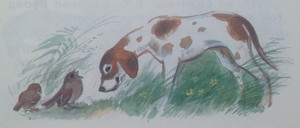 И.С.Тургенев «Воробей» (стихотворение в прозе)Анализ текста.От какого лица идет повествование ?Кто это я?               (Автор, Тургенев, он, писатель, Иван Сергеевич).Откуда возвращался И.С.Тургенев?С кем возвращался И.С.Тургенев?Опишите поведение собаки.               ( бежала впереди охотника, уменьшила шаги, начала красться)Кого увидел автор на аллее парка?                              ( молодой воробей, воробушек, желторотый воробей, птенец)Как оказался молодой воробей на дорожке?(упал с березы, от сильного ветра упал с березы, дул сильный ветер)Что делала собака, когда увидела птенца?                              (медленно приближалась, подходила ближе)Кто бросился спасать птенца?(ринулся защищать старый  черногрудый воробей, бросился спасать)Как старый воробей спасал своего птенца? (сорвался с близкого дерева, быстро слетел, камнем  упал  перед мордой собаки, как камень, с писком прыгнул раза два, в  сторону  зубастой пасти,   он заслонил собою свое детище)          11.    Старый воробей боялся собаки? Ему было страшно?                           (  его маленькое тело трепетало от ужаса - дрожал,                       голосок одичал и охрип, он замирал - не двигался)12.О чем говорит такое поведение воробья?(он жертвовал собою – подвергал себя опасности)13.Что же это была за сила которая бросила(подняла) маленького воробья, заставила его заслонить собой свое детище от собаки?    ( сила любви, защита своего дитя)14.Как повел себя Трезор?             (остановился, попятился)15.Какой вывод делает автор? Что движет жизнью?          (Любовь сильнее смерти, страха смерти. Воробей, рискуя жизнью, спас своего птенца,   огромная  сила любви маленькой птицы по отношению к своему детёнышу)